Diocesi di Conversano-Monopoli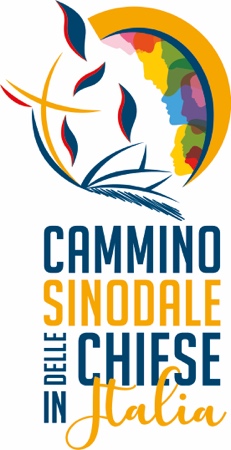 Coordinamento PastoraleNel nome del Padre, del Figlio e dello Spirito Santo. Amen. Preghiera del SinodoAdsumus Sancte Spiritus Siamo qui dinanzi a te, Spirito Santo: siamo tutti riuniti nel tuo nome. Vieni a noi, assistici, scendi nei nostri cuori. Insegnaci tu ciò che dobbiamo fare, mostraci tu il cammino da seguire tutti insieme. Non permettere che da noi peccatori sia lesa la giustizia, non ci faccia sviare l’ignoranza, non ci renda parziali l’umana simpatia, perché siamo una sola cosa in te e in nulla ci discostiamo dalla verità. Lo chiediamo a Te, che agisci in tutti i tempi e in tutti i luoghi, in comunione con il Padre e con il Figlio, per tutti i secoli dei secoli. AmenPresidente Carissimi, stiamo vivendo un momento ecclesiale di riflessione e discernimento. Offriamo al Signore nella preghiera le nostre fatiche e speranze, le nostre delusioni e gioie. Chiediamo a Lui di guardare con benevolenza al nostro lavoro, di purificare ciò che non è secondo la sua volontà e di portare a compimento ciò che ha iniziato in noi. Breve pausa di silenzio Ascoltiamo la Parola di Dio. Lettore Dal Vangelo secondo Luca (Lc 24,33-43) I due discepoli partirono senza indugio e fecero ritorno a Gerusalemme, dove trovarono riuniti gli Undici e gli altri che erano con loro, i quali dicevano: «Davvero il Signore è risorto ed è apparso a Simone!». Ed essi narravano ciò che era accaduto lungo la via e come l’avevano riconosciuto nello spezzare il pane. Pausa di silenzio Presidente Nel racconto di Luca i due discepoli tornano senza indugio a Gerusalemme per incontrare gli altri discepoli e per avviare una nuova stagione di evangelizzazione. La fede è un processo di conversione continua, che riguarda prima noi stessi e poi la realtà ecclesiale in cui viviamo. Solo chi ha incontrato il Risorto nella Parola e nell’Eucaristia può realizzare il sogno di una Chiesa che sia insieme fedele al Signore e al passo con i tempi. Rimettiamo quanto abbiamo vissuto nelle mani del Signore, che è sapiente e paziente. Nella preghiera offriamogli i frutti del nostro impegno, chiedendogli di valorizzare quanto è secondo la sua volontà. Diciamo insieme: Ascoltaci, o Signore. Lettore • Per noi che siamo impegnati in un discernimento evangelico fraterno. Perché sappiamo mantenere fisso lo sguardo su ciò che è buono e vero, superando ogni interesse particolare. Preghiamo. • Per la Chiesa in Italia e per le nostre parrocchie. Perché lo Spirito Santo continui a educare ciascuno a vivere con generosità e coraggio il proprio ruolo ecclesiale. Preghiamo. • Per i nostri Parroci. Perché dal lavoro di consultazione del popolo di Dio possano trarre suggerimenti essenziali per definire le scelte più evangeliche per il futuro delle Chiese locali. Preghiamo. • Per quanti sono affidati alle nostre preghiere: familiari, amici o semplici conoscenti. Perché il Signore, che è Padre misericordioso e buono, ascolti la nostra preghiera di intercessione e conceda le grazie che sono secondo il suo cuore. Preghiamo. Presidente Ed ora preghiamo insieme come Gesù stesso ci ha insegnato: Tutti Padre nostro. Presidente O Padre, ci presentiamo a te al termine di questa esperienza ecclesiale. Sentiamo che il Cammino sinodale potrà realizzarsi oltre il nostro impegno,  se continueremo a sintonizzare il nostro passo con te e tra di noi. Donaci la pazienza di non stancarci per le inevitabili fatiche della strada e facci sentire soprattutto la gioia di essere a servizio al Vangelo. Te lo chiediamo per Cristo, nostro Signore. Amen.Presidente Benediciamo il Signore. Tutti Rendiamo grazie a Dio.